Порядок настройки почтового клиента для подключения к почтовому серверу органов государственной власти.Содержание документа:Настройка почтового клиента на примере Opera Mail.Настройка почтового клиента на примере MS Outlook 2010/2013.Настройка почтового клиента на примере  Mozilla Thunderbird.Настройка Opera Mail.В меню «Инструменты»  ->  «Почтовые ящики» - > «Добавить»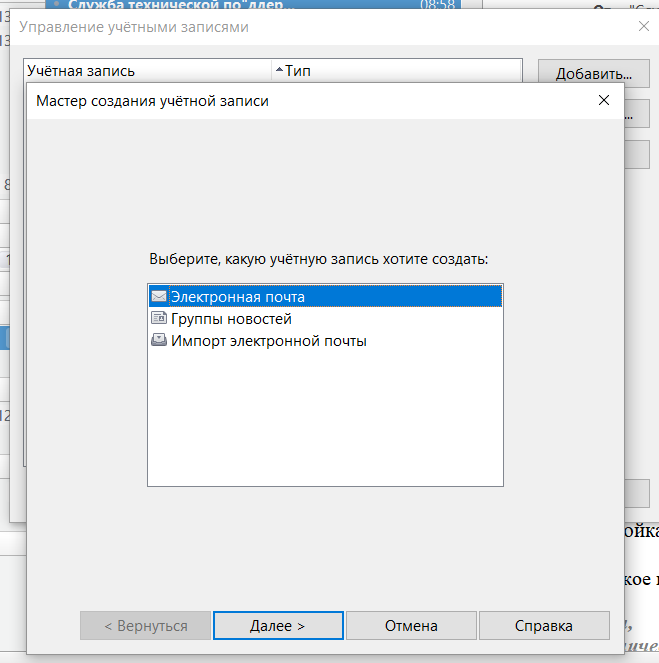 «Далее», заполняем требуемые поля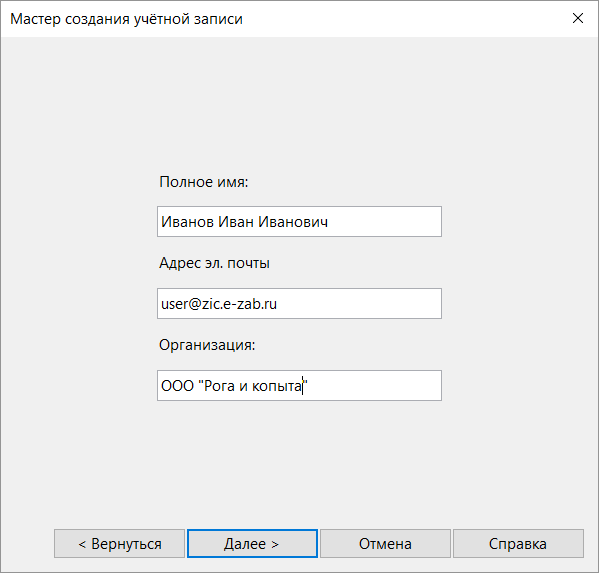 «Имя пользователя» - Ваш адрес эл. почты: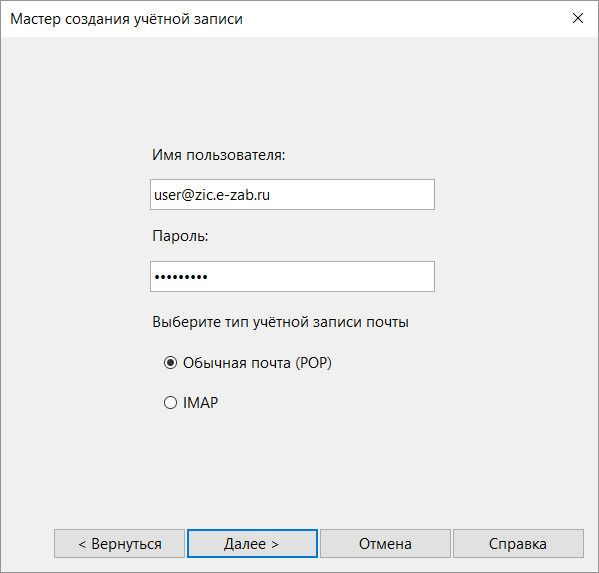 Сервер входящей и исходящей почты - pochta.e-zab.ruСтавим обе галочки  «Безопасное соединение (TLS)»Также  рекомендуется снять галочку «Оставлять сообщения на сервере» во избежании переполнения почтового ящика (текущая квота 150 Мб.). В этом случае клиент будет забирать почту с сервера и хранить ее локально на компьютере пользователя.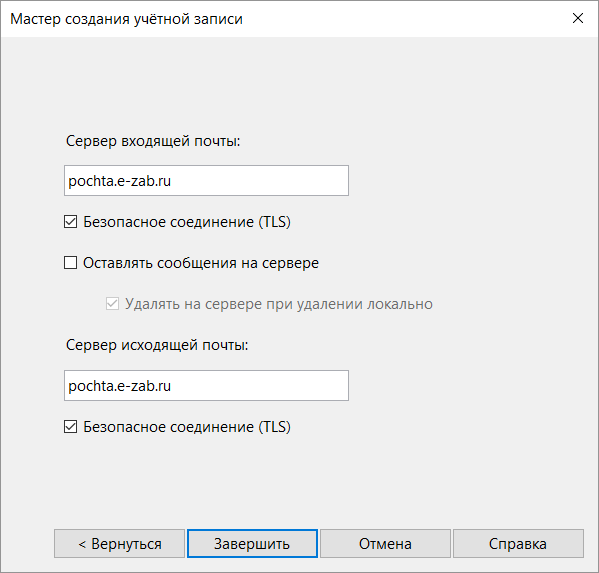 Теперь нужно изменить настройки почтового сервера:«Инструменты » - > «Почтовые ящики» - «Изменить».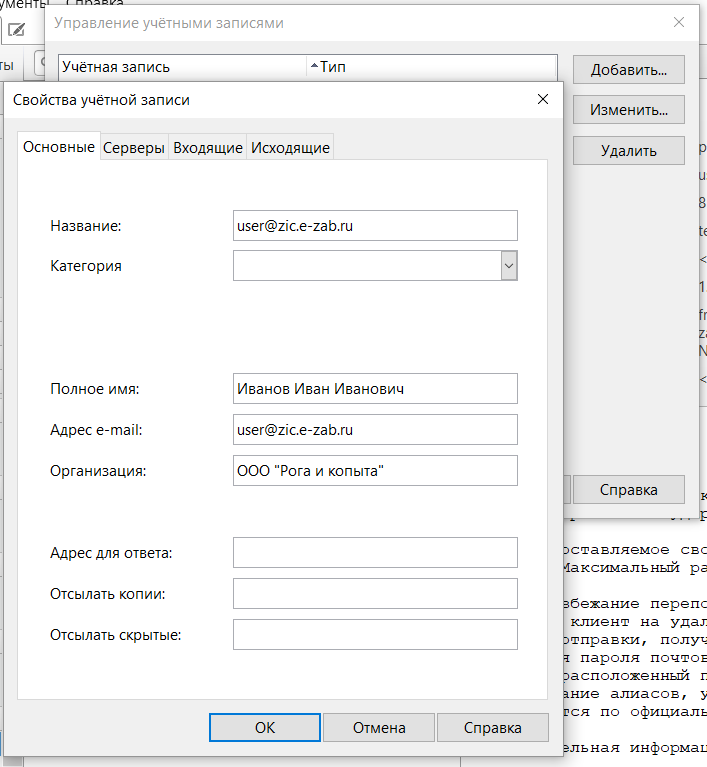 Вкладка «Серверы»Сервер входящей почты POP, номер порта – 995.Сервер исходящей почты SMTP – 465.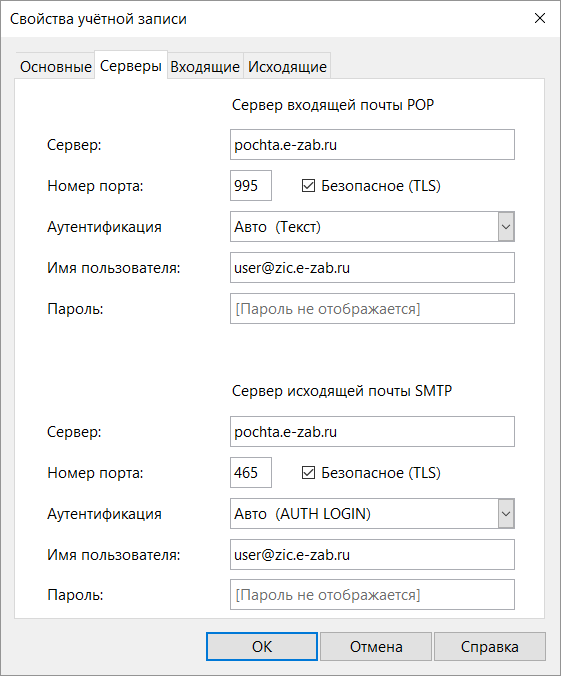 На этом настройка почтового клиента Opera Mail завершена.Настройка почтового клиента MS Outlook 2010/2013.Для Windows 7: «Пуск» - > «Панель управления» - > «Почта»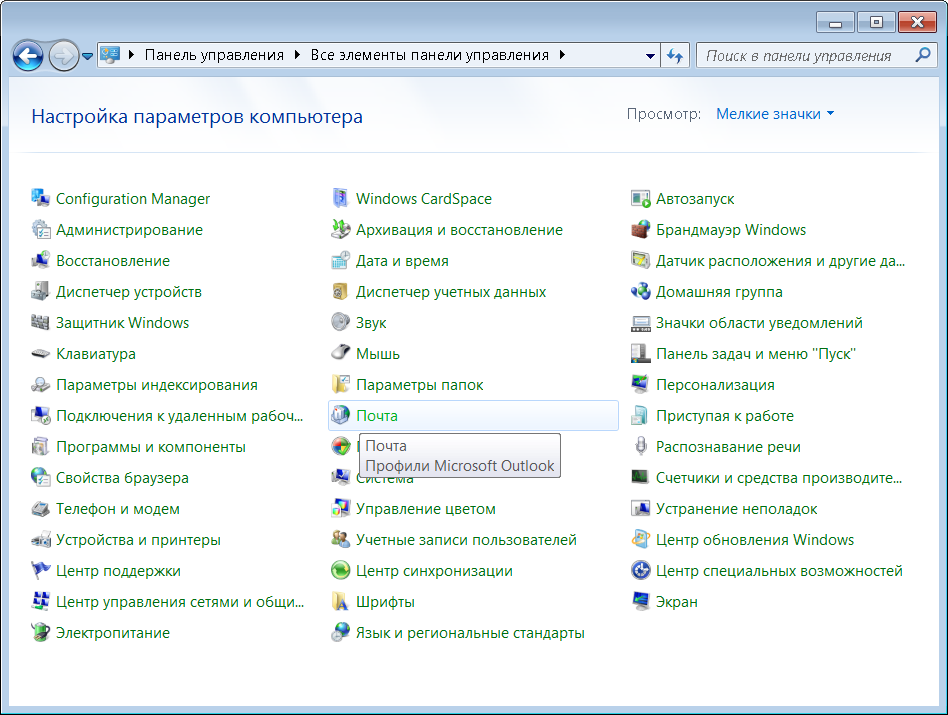 Учетные записи…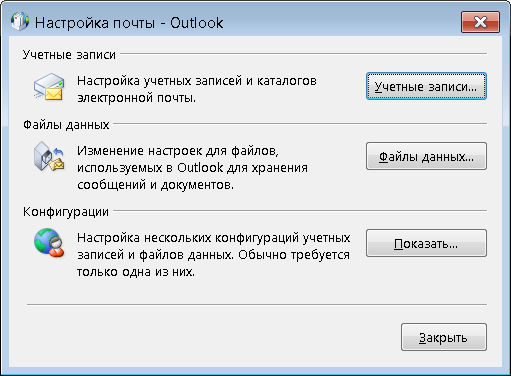 Создать - > «Ручная настройка или дополнительные типы серверов»: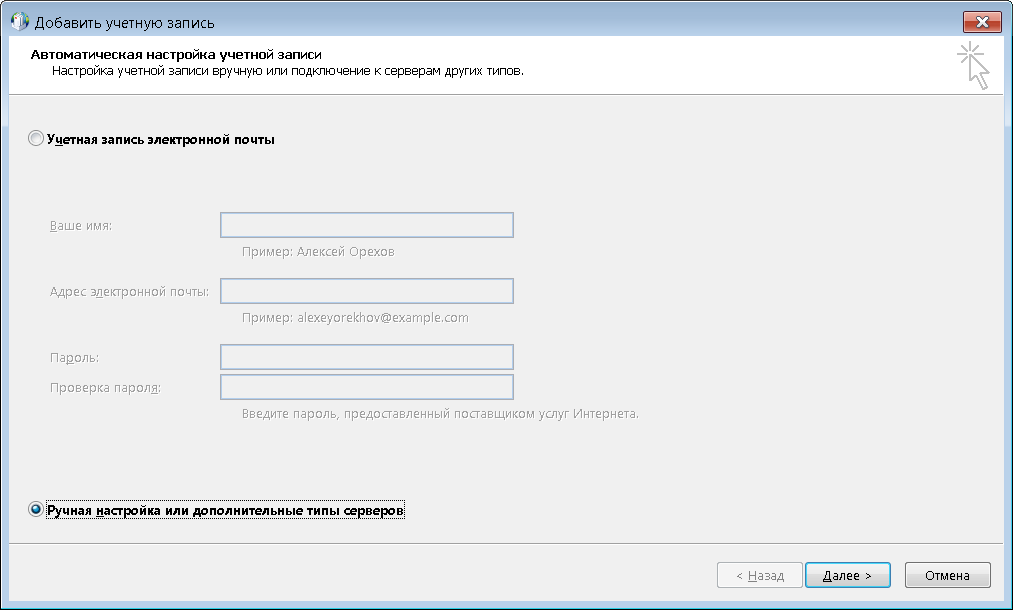 «Протокол POP или IMAP»: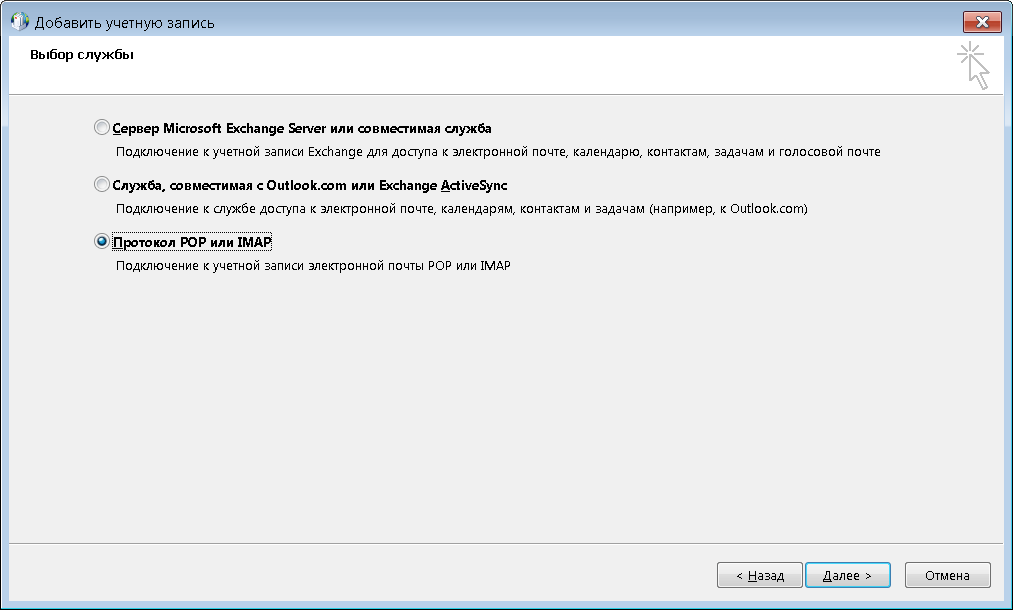 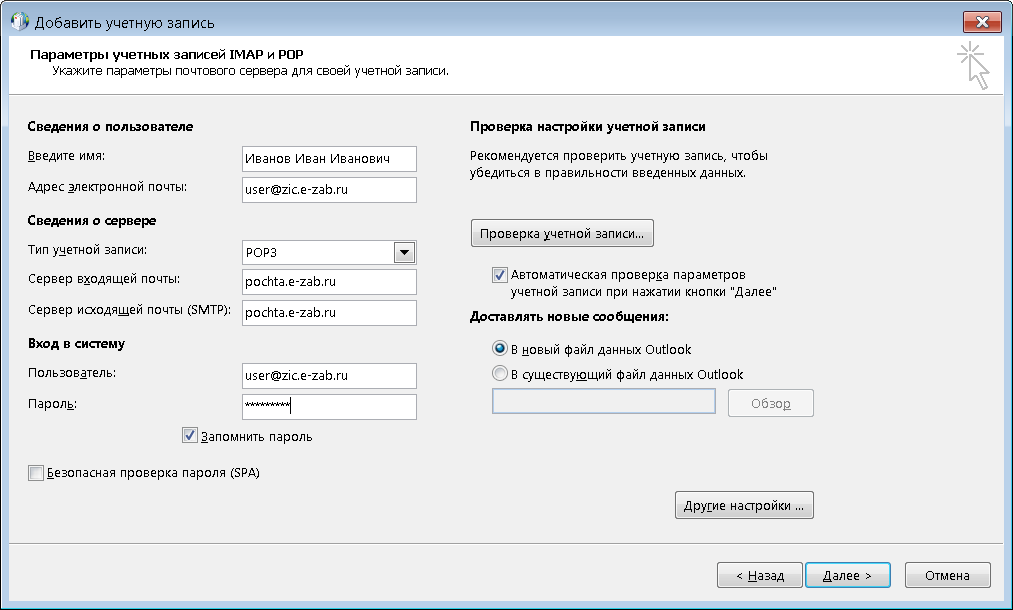 Заполняем предложенные поля.Сервера входящей и исходящей почты – pochta.e-zab.ru.Имя пользователя – Ваш адрес эл. почты.Нажимаем «Другие настройки»: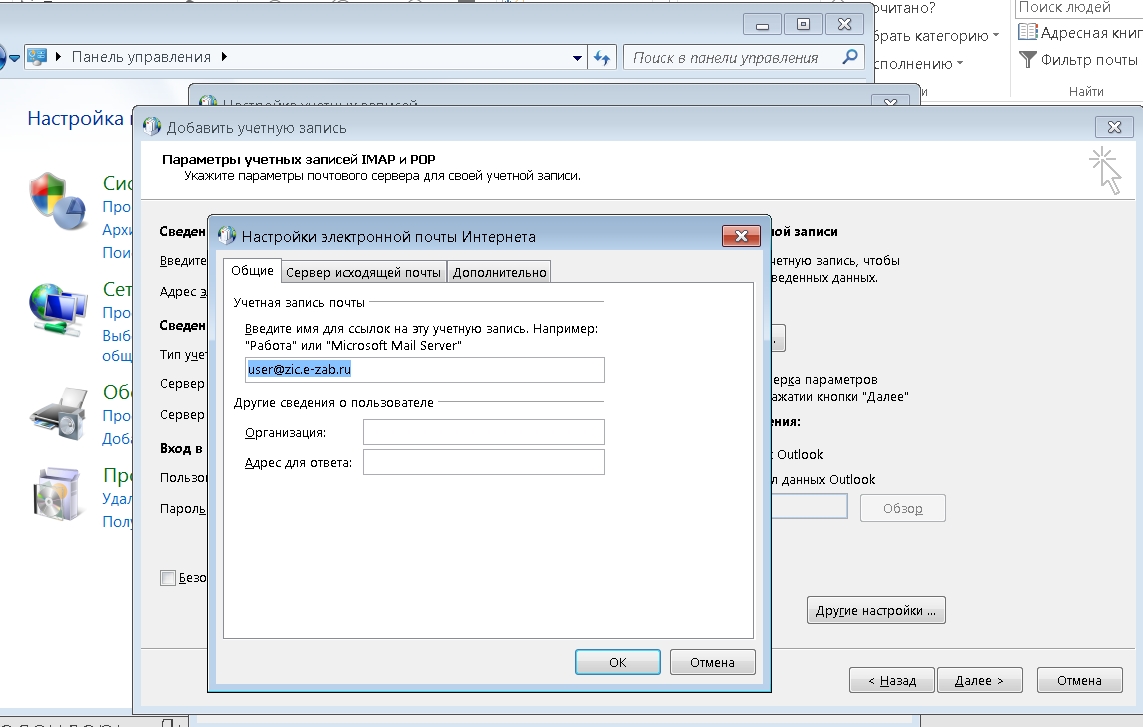 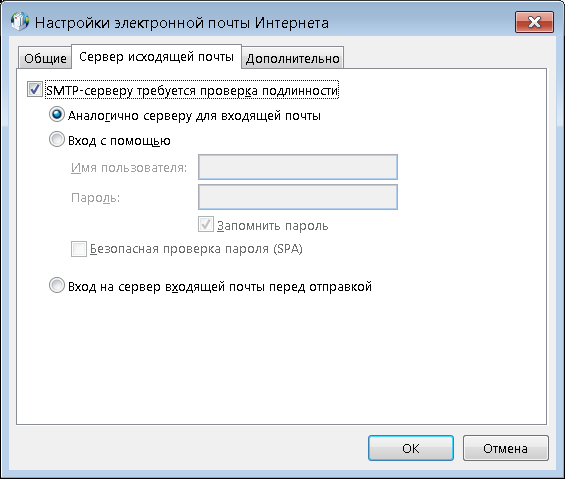 Вкладка «Дополнительно»: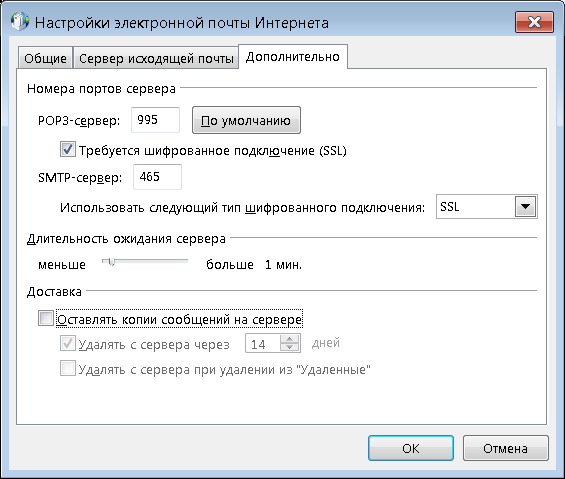 POP3-сервер – 995.Ставим галочку «Требуется шифрованное соединение (SSL)».SMTP-сервер – 465.Использовать следующий тип шифрованного подключения– SSL.Также, рекомендуется убрать галочку «Оставлять копии сообщений на сервере» во избежании переполнения почтового ящика (текущая квота 150 Мб.). В этом случае клиент будет забирать почту с сервера и хранить ее локально на компьютере пользователя. Нажимаем «Далее»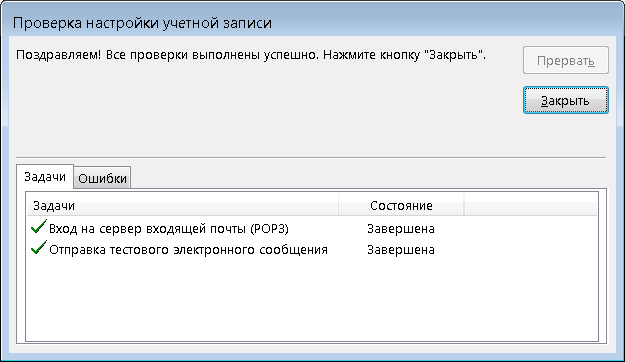 Outlook выполнит отправку тестового сообщения. В случае ошибки следует проверить настройки, введенные ранее.Настройка почтового клиента Mozilla ThunderbirdСоздать учетную запись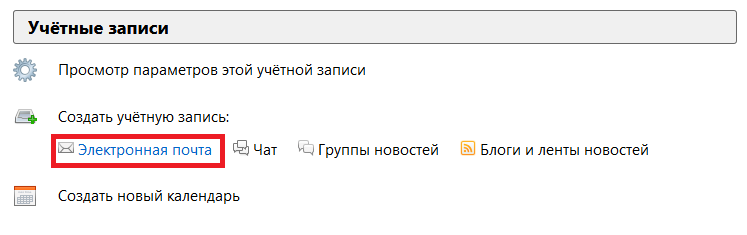 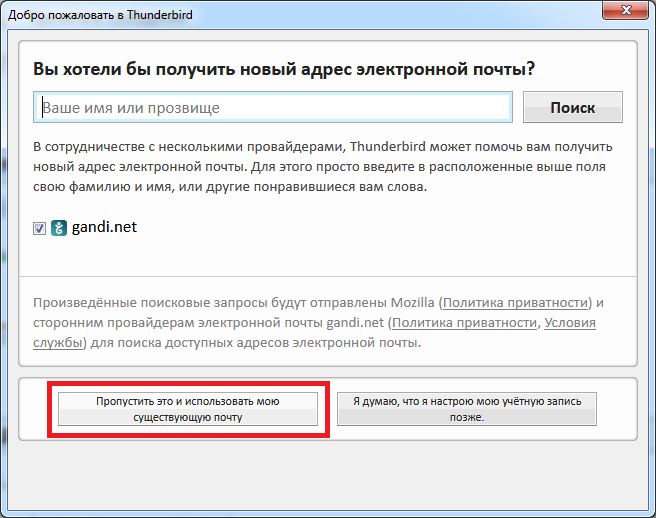 Ввести данные учетной записи. Нажать кнопку «Продолжить»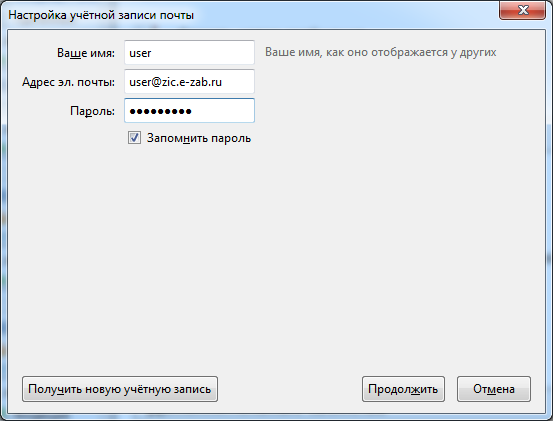 Ввести имя сервера, выбрать порт, SSL-шифрование, способ аутентификации для входящей и исходящей почты.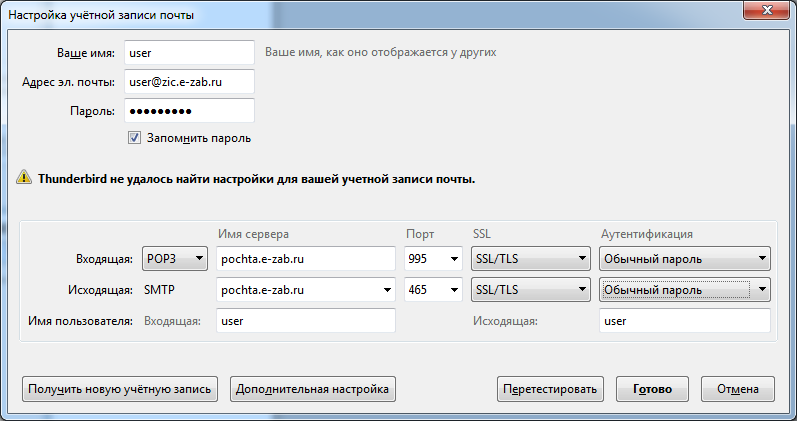 Входящая | исходящаяТип: POP3 | SMTPИмя сервера:  pochta.e-zab.ruПорт: 995 | 465SSL: SSL/TLSАутентификация: Обычный парольНажать кнопку «Перетестировать» и «Готово»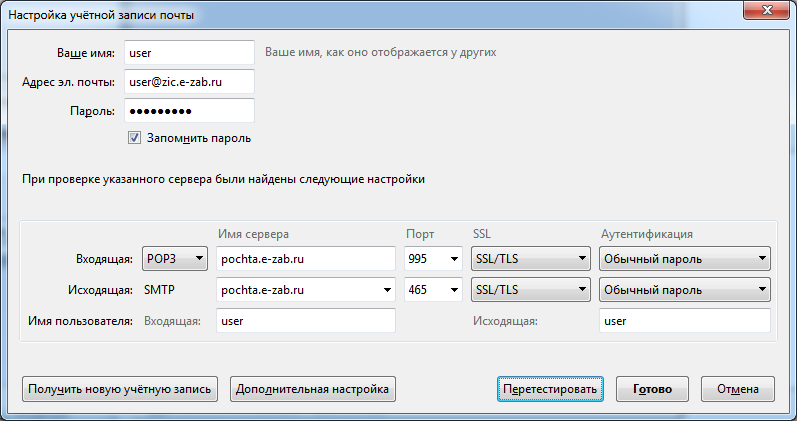 Настройка почтового клиента Mozilla Thunderbird завершена.